Campionatul CUC XXIIETAPA IILIGI şi SUPERLIGIEchipe organizatoare: ACORD, WTH, ABRICOT, MAGNETData: 17 martie 2013RUNDA 1Atenţie. Prima întrebare. Studioul lui Artemii Lebedev a facut o remodelare a tabloului “The Persistence of Memory” (Persistenţa memoriei) de Salvador Dali, înlocuind ceasurile cu un produs alimentar destul de solicitat în această perioadă a anului. Peste un minut, numiţi cu ce s-au înlocuit ceasurile în tablou.Răspuns : Clătitele Criteriu : BliniileComentarii : în această săptămînă, s-a celebrat « Masleniţa » a cărei atribut principal sunt bliniile. 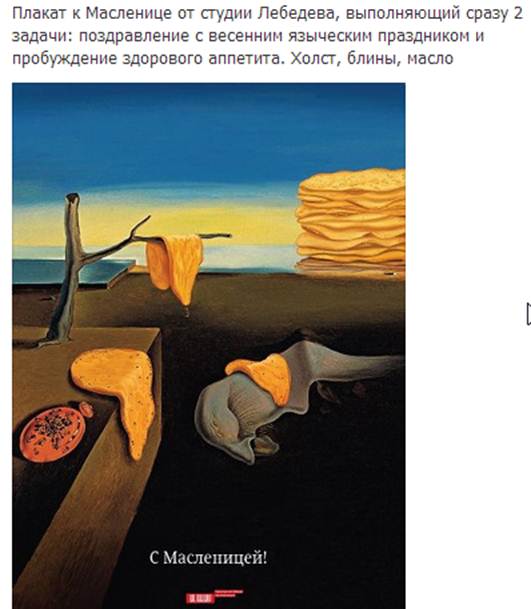 Autor: Ivan Boaghi, ACORDFiind cunoscută pentru proprietăţile sale anticancerigene, antioxidante şi conţinutul bogat în vitamine, ea este înalt apreciată. Dacă cea aurie are aceleaşi calităţi şi este la fel de preţuită ca şi celelalte tipuri, atunci cea de aur aduce numai nemulţumire şi umilire celor ce o capătă. Întrebare: Numiţi-o pe ea.Răspuns: zmeuraComentariu: ”Zmeura de aur” este un premiu acordat începând din 1981 celor mai slabi actori, scenarişti, compozitori, regizori şi filme. Sursa: http://ro.wikipedia.org/wiki/Zmeura_de_Aur Autor: Liliana Molea, Echipa AbricotAtenție, întrebarea conține înlocuiri.Putem spune, că avioanele Concorde și navetele spațiale americane Shuttle sunt exemple de PĂIANJENI CENUȘII. În țările din Asia de Sud-Est, deținerea unui PĂIANJEN CENUȘIU era un semn al faptului că monarhul este un om drept, iar regatul este binecuvântat cu pace și prosperitate. Nu vă întrebăm ce cuvinte am înlocuit prin PĂIANJEN CENUȘIU, răspundeți ce făcea monarhul cu PĂIANJENUL CENUȘIU atunci cînd dorea să-i pedepsească pe curtenii care nu mai erau agreați la curtea regală.Răspuns: Îl dăruia curtenilor. Comentariu: În întrebare au fost înlocuite cuvintele ”elefant alb”, făcîndu-se aluzie la cîntecelul ”Un elefant se legăna pe o pînză de păianjen…”. Elefanții albi erau considerați sacri și nu puteau fi puși la muncă, iar întreținerea acestora era o povară grea pentru proprietar.Sursa:http://ro.wikipedia.org/wiki/Elefant_alb, http://ru.wikipedia.org/wiki/Белый_слон_(идиома)Autor: Eugen Zolotco, în baza ideii autorului Alexei Jigulin. Atenție, întrebarea conține o înlocuire.Acum, X face parte din topurile personajelor negative din benzi desenate. Este un aspect simbolic că X apare însoțit de patru slujitori. Numiți-l pe X.Răspuns: Apocalypse (sau En Sabah Nur).Comentariu: Este vorba despre un personaj fictiv, reprezentant puternic al forțelor răului din benzile desenate Marvel, unul din dușmanii principali ai ”oamenilor X”. ”Acum” face referire la filmul ”Apocalypse Now”, iar cei ”patru slujitori” se asociază cu cei 4 călăreți ai Apocalipsei din Noul Testament.Sursa:http://ru.wikipedia.org/wiki/Апокалипсис_(Marvel_Comics), http://en.wikipedia.org/wiki/Apocalypse_(comics)Autor: adaptat de Eugen Zolotco după autorul Dmitrii Svintițkii.Una din caracteristicile piesei lui Eugen Ionesco Cîntăreaţa Cheală, este utilizarea şabloanelor lingvistice, aparent fără sens dar care se întîlnesc foarte des. Culminaţia acestui fenomen se găseşte în numele de familie a personajelor principale. Fără a face aluzie la nici un cuplu renumit, vă rugăm peste un minut să scrieţi numele de familie a acestor personaje.Răspuns: SmithSursa : Cîntăreaţa Cheală, Mr. & Mss SmithComentariu : Numele de familie Smith este foarte răspîndit în mediul anglofon, această familie o purtau şi personajele jucate de B.Pitt şi A. Jolie.Autor: Echipa WTHIudeii, pe care propovăduitorii iezuiți îi aduceau cu forța în piața din Praga, foloseau ALFA. ALFA reprezintă componenta de bază a obiectelor ce se află în număr mare în una din clădirile din cartierul Marylebone. Peste un minut scrieți cuvîntul care a fost substituit prin ALFA.Răspuns: Ceara.Comentariu: Iudeii își astupau urechile cu ceară ca să nu audă predicile iezuiților. În cartierul Marylebone din Londra se află Muzeul Mariei Tussaud.Sursa: http://www.youtube.com/watch?v=HNYzi4PCvwYhttp://ru.wikipedia.org/wiki/Музей_мадам_ТюссоAutor: adaptat de Eugen Zolotco după autorul Denis Rîbaciuc.Completaţi spaţiile goale cu 2 cuvinte diferite a cîte 6 litere: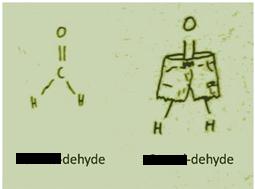 Răspuns: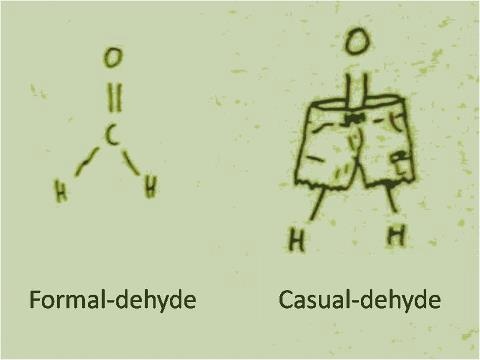 Autor: Stoicov Eugen, Echipa MagnetAtenţie, în întrebare au fost făcute înlocuiri. Cartea lui Robert Pino, Sambo corporativ, este dedicată strategiilor de business pe care le pot utiliza companiile în lupta cu concurenţa. În mod ironic sau nu, în carte sunt aduse foarte multe exemple în care figurează compania Apple. Peste un minut, scrieţi ce cuvîntul s-a înlocuit prin Sambo.Răspuns : Ai-ki-doSursa : http://www.management.com.ua/strategy/str047.htmlEchipa WTHIstoria acesteia s-a sfârşit la începutul anului 2002, deşi ea a fost în serviciul italienilor timp de 140 de ani. În oraşul Rieti a fost edificat un monument dedicat acesteia, construit din 2 milioane de piese. Ce este aceasta? Răspuns: lira italiana (monumentul a fost construit din monede)Sursa: "Весь мир в кармане", N 109/2003, p. 8Autor: Fala AlexandruÎn 1806 Humphrey Howarth şi Earl Barrymore au avut un duel neordinar la care dl. Howarth, care era un doctor experimentat, s-a prezentat dezbrăcat. Dar care a fost motivul unui asemenea comportament?Raspuns: dl Howarth a fost chirurg militar şi ştia că majoritatea cazurilor letale în urma tragerilor erau provocate de infecţiile care ajungeau in corp, nu cu proiectilul, ci cu bucaţi de haină.Sursa - http://historical-nonfiction.tumblr.com/post/19749523644/the-naked-duel 	http://ibigdan.com/2012/03/28/obnazhennaya-duel/ Autor: Sergiu, echipa MagnetRUNDA 2Atenție, întrebarea conține înlocuiri.Într-o povestire scrisă de Ray Bradbury, femeile, fiind speriate grozav de un dragon, FAC ACEASTA. Proverbul spaniol, care a stat la baza unei opere de-a lui Francisco Goya, poate fi tradus ca ”X FACE ACEASTA”. Numiți-l pe X prin două cuvinte.Răspuns: Somnul rațiunii.Comentariu: ”Somnul rațiunii naște monștri”.Sursa: Ray Bradbury ”Dragonul”; http://ru.wikipedia.org/wiki/Сон_разума_рождает_чудовищAutor: adaptat de Eugen Zolotco după autorul Andrei Rîjov.În jocul ”Angry birds”, ca şi în multe alte jocuri, există acestea. Designul unuia dintre acestea în stilul „Angry birds” a apărut în primăvara anului 2012. Scrieţi despre ce este vorba.Răspuns: Ouă de PaștiComentarii: „Ouăle de Paşti” sunt nişte secrete ascunse, elaborate de producătorii jocurilor de calculator, inclusiv şi în jocul „Angry birds”. În aprilie 2012, de Paști, a apărut un design original în stil „Angry birds”.Sursa: http://www.angrybirds.su/the-story.php, http://inmsk.ru/tags/tag_Paskha/index_3.html, http://inmsk.ru/multimedia_news/20120413/345257065.html
Аutor: Максим Мерзляков, adaptat de Veronica VragalevaÎn poza de mai jos au fost şterse două cuvinte (cîte unul de la fiecare imagine), care reflectă situaţia actuală în domeniul ecologiei, cuvintele sunt foarte sugestive. Scrieţi cele două cuvinte omise, dacă se știe că primele 5 litere din fiecare cuvînt coincid.
Răspuns: AmazON, AmazOFF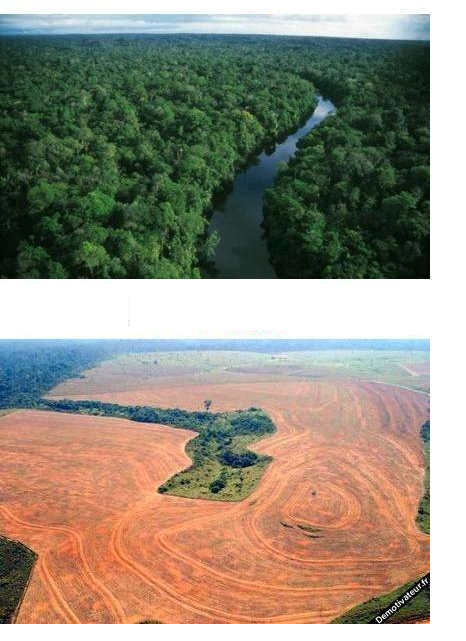 Autor: Echipa MagnetAscultaţi cîteva fragmente din traducerea unei poezii chinezeşti:„Ca _____ , am o atitudine călduroasă faţă de prieteni, ca _____ mă ocup cu patimă de treburile revoluţionare, îmi nimicesc propriul individualism, asemenea unui vînt ce duce frunzele de _____, iar faţă de duşmanul de clasă sunt nemilos ca ______ ”.  Poezia se numeşte la fel ca şi o creaţie din sec. XVIII. Numiţi-l pe autorul acestei creaţii.Răspuns: Antonio VivaldiCriteriu: VivaldiComentarii: poezia se numeşte „Anotimpurile”, cuvintele omise fiind primăvara, vara, toamna şi iarna.Sursa: Книги жжём, смеёмся / MAXIM № 10'2012, стр. 102.Autor: Николай Легенький, adaptat de Veronica VragalevaAtenție, blitz dublu.În timpul mandatului președintelui Nicolas Sarcozy, instanțele de judecată din Franța deseori aveau de examinat plîngeri cu privire la măreția ofensată. Ce poreclă ”regală” i-a fost atribuită lui Sarcozy de către jurnaliști în legătură cu acest fapt?Într-un articol despre inaugurarea președintelui Nicolae Timofti se menționau următoarele: ”El a trecut împreună cu cortegiul său într-un tempou accelerat prin centrul Chișinăului. Era așteptat în fața intrării centrale a Teatrului M. Eminescu, cu covor roșu și orchestră militară, însă, în mod miraculos, brusc a apărut chiar în interiorul clădirii”. Scrieți denumirea acestui articol, formată din două cuvinte.Răspuns: 1. Președintele-soare. 2. Președinte invizibil Sursa: 1. Revista "Однако" 01/08/2011 N 26(90). 2. http://aif.md/2012/03/28/prezident-nevidimka/Autor: adaptat de Eugen Zolotco după autorul Marina Mejova.În filmul American „Un commandos din suburbii” eroul principal este un soldat din viitor care nimereşte în Los Angeles-ul din zilele noastre şi este implicat într-o grămadă de întîmplări amuzante. Astfel, asistînd la o anume manifestaţie, el îl eliberează pe un oarecare om din ceea ce el credea că este o închisoare energetică. Nu vă întrebăm la ce reprezentaţie au avut loc aceste evenimente, peste un minut scrieţi profesia omului în cauză.Răspuns : MimSursa : Filmul în cauzăAutor: Echipa WTHIn 1831, un joc pornit dintr-o criza inspirationala i-a adus unui barbat ideea acestei inventii. Uitandu-se la pana de la penita cu care scria, ciufulind-o de sus în jos, i-a venit ideea acestui mecanism. Dar despre ce invenție este vorba?Raspuns: fermoarEchipa AbricotÎnainte de o luptă, comandantul a depistat că un soldat de-al său şchiopătează. Comandatul a decis ca acest soldat să nu participe la luptă. Aflând despre acest lucru soldatul a spus revoltat: "Am crezut că aveţi nevoie de războinici pentru …(primul cuvânt omis), nu pentru … (al doilea cuvânt omis)!" Reproduceţi cele 2 cuvinte omise.Răspuns: bătălie, fugăSe acceptă: Război, dezertareSursa: L., R., Cozlov, "Музей остроумия", Editura "Полымя", Minsk, 1986, p. 33Autor: Fala AlexandruAtenţie, în întrebare este o înlocuire. Pe internet, se spune despre Pinocchio că ar semăna cu o tânără adolescentă: are un jurnal, un inel şi un colier favorit, un animal de companie pe care îl adoră şi o obsesie nesănătoasă faţă de un adolescent faimos. Numele cărui personaj a fost înlocuit prin Pinocchio?Răspuns: Voldemort (sau Cap-de-mort)Comentariu: este vorba de horcruxurile lui Voldemort, unul din personajele din Volumele Harry Potter: jurnalul, inelul lui Gaunt, medalionul lui Viperin, diadema Rowenei Ravenclaw, cupa Helgai Hufflepuff, Nagini-sarpele lui Voldemort Autor: Liliana Molea, Echipa AbricotUn oarecare Erik Demaine spunea: ”Am găsit o problemă de matematică ce inspiră o altfel de artă şi o problemă în artă ce inspiră o altfel de matematică”. Aceasta de fapt nu este aşa de nouă, ci a apărut în Orient. Despre ce este vorba, dacă Erik afirmă că orice lucrare a sa nu poate fi creată fără cunoştinţe matematice.Răspuns: OrigamiComentariu: Erik Demaine este un artist specializat în origami, care a iniţiat ideea că origami este o combinaţie între ştiinţă şi matematică. Sursa: http://blogs.smithsonianmag.com/artscience/2013/01/origami-a-blend-of-sculpture-and-mathematics/Autor: Eugenia Grosu, WTHRUNDA IIIIată un şir de citate ale personajului X:„Cobaii n-ar trebui folosiţi pe post de „cobai” „Capitala statului Montana nu este „Hannah”„A fi vampir nu este o alegere de profesie”„N-am adormit în clasă pentru a-l ajuta pe Leonardo di Caprio”Semnificaţia prenumelui sfântului omonim cu X, sărbătorit la 11 iunie de ortodocşi şi 24 august de catolici este „fiul lui Talmai”. Dar al cui fiu este X?Răspuns: Homer (Simpson)Comentariu: Sfântul este Bartolomeu, personajul este Bart (Barthomeu)Autor: Stoicov Eugen, Echipa Magnet22. Atenție, blitz dublu, cu înlocuiri.1. În anul 1903, Emma Rauschenbach era studentă la medicină, iar după 6 ani a devenit ALFA și a rămas ALFA pînă la sfîrșitul vieții. Prin ALFA au fost înlocuite două cuvinte, numiți-le.2. X este unul dintre cei mai renumiți din Elveția. Wikipedia explică proveniența numelui lui X prin aceea, că în apropiere era situată o mănăstire pentru femei. Scrieți cuvîntul care a fost substituit prin X.Răspuns: 1. Frau Jung; 2. Jungfrau.Comentariu: Emma s-a căsătorit cu Carl Gustav Jung, renumitul psiholog elvețian, fondatorul psihologiei analitice. Muntele Jungfrau (în traducere din l.germană – ”fecioară”) și-a primit numele în cinstea mănăstirii pentru femei.Sursa: http://psychoanalyse.narod.ru/jung/jungspie.htm2. http://www.jv.ru/enc/entry/108013. http://ru.wikipedia.org/wiki/ЮнгфрауAutor: adaptat de Eugen Zolotco după autorii Artiom Gulețkii și Serghei Efimov.Susan Bosman povesteşte că în timpul Primului Război Mondial mulţi dintre soldaţii britanici, înainte de plecarea pe frontul vestic se duceau la o gară feroviară. Gara a preluat numele unei străzi alăturate, la rândul său, această stradă a fost numită în cinstea unui monarh al unui teritoriu din Asia.  Cum se numeşte această gară?Răspuns: VictoriaComentariu: În Londra este gara "Victoria". Gara a primit denumirea datorită unei străzii "Victoria-Street" lângă care se află. La rândul său strada a fost numită în cinstea reginei Victoria, ca a domnit între 1837-1901 în Marea Briatanie, iar din 1876 şi-a luat şi Titlul de împărăteasă a Indiei (colonie britanica în acea perioadă).Autor: Fala AlexandruÎn romanul "Omul care râde" este descrisă o luptă între doi boxeri. Unul dintre boxeri primeşte o lovitură puternică în cap, iar autorul îl compară cu un personaj mitologic. Cine este acest personaj? Răspuns: CiclopComentarii: După puternica lovitură în cap unuia dintre boxeri i-a fost traumat un ochi. Boxerul a rămas cu un singur ochi funcţional, fiind comparat cu un ciclop.Autor: Fala Alexandru, ACORDIn clipul muzical a unui cintec vestit din anul 1997 eroul nimereste intr-o tara indepartata prin ecranul televizorului. Aceeasi metoda ar fi unica posibila pentru o persoana care la moment se afla in Londra pe strada Hans Crescent 3B. Numiti aceasta persoana.Răspuns: Julian Assange.Comentariu: cintecul ”Ecuador” a lui Sash. Eroul clipului nimereste in Ecuador. Assange a cerut azil politic de la Ecuador si se afla la moment in ambasada Ecuadorului in Londra, de unde nu poate iesi nicicum. Metoda descrisa i-ar conveni de minune.Sursa: http://www.youtube.com/watch?v=8fo9KICWdFohttp://www.ecuadorembassyuk.org.uk/contactAutor: Grigori Alhazov, ACORDÎn textul întrebării sunt înlocuiri. Padișahul Aurangzeb, conducătorul Imperiului Marilor Mogoli, ducea o politică ce încălca interesele reprezentanților unor credințe religioase. În rezultat, Aurangzeb s-a confruntat cu ALFA, care s-a transformat într-o răscoală în Punjab. Imperiul a primit o lovitură serioasă, la care el nu era capabil să răspundă cu demnitate. ALFA se deosebește de BETA printr-o singură literă. BETA a fost prezentată publicului în anul 2005. Numiți-o pe ALFA sau pe BETA prin două cuvinte.Răspuns: Răzbunarea Sikh (Sikhilor)Comentariu: Sikhii locuiau în Punjab. În textul întrebării se face aluzie la episoadele seriei ”Star Wars” – ”Răzbunarea Sith (Sithilor)” și ”Imperiul contraatacă”.Autor: adaptat și completat de Eugen Zolotco după autorul Andrei Ostrovschii.Material distributiv:Y34RZ3R0R3M1X3DÎn anul 2007 formația Nine Inch Nails a lansat discul cu numele pe care il vedeţi. Dar cum se numea albumul acestei formații, lansat înainte de lansarea acestui disc?Răspuns: Year Zero. Se acceptă “Year 0”, Y34RZ3ROÎn internet este aşa noţiune ca “leetspeak”- cînd literele sunt schimbate cu cele mai asemănătoare cifre arabe. De exemplu în SUA litera  „A” este schimbată cu cifra 4, aşa dacă se examinează mai atent denumirea discului se poate de citit "Year Zero Remixed"Sursă: ru.wikipedia.org/wiki/Year_Zero_RemixedAutor: Echipa MagnetCreatorii filmului „Maria-Antuaneta”, povestind despre aceea cum dinastia Habsburgilor îşi extindea influenţa în Europa, au pomenit o lozincă, care a devenit populară în secolul XX. Scrieţi această lozincă.Răspuns: „Make love not war”C: Habsburgii îşi extindeau influenţa nu prin războaie, ci prin căsătoriile între dinastiiS: http://dokonline.com/dokumentalnie-filmi/12378-zagadki-istorii-mariya-antuanetta-plennica-sudby-marie-antoinette-2002.html 
А: Александр Смирнов, adaptat de Veronica VragalevaX a fost inventat în SUA, în jurul anilor 30 ai sec. XX, de către un arhitect şomer, pe nume Alfred Mosher Butts. Denumit la început Lexico, apoi Criss-Cross, în prezent are un alt nume, pe care îl cunoaştem cu toţii. Nu vă întrebăm ce este X, ci ce este Y, ştiind că acesta variază în funcţie de ţară, iar versiunea slovacă are cel mai mare Y. Răspuns: Număr de litereComentariu: X este jocul Scrubble, iar Y – numărul de litere, ce variază în funcţie de limba ţării. De exemplu, în olandeză există 18 E, 10 N şi două J, iar versiunea slovacă are 41 de litere diferite – mai multe decît oricare altă versiune. Sursa: Enciclopedia ”Lumea în date şi fapte” de Russell Ash, 2011. (Jocuri şi Jucării)Autor: Echipa AbricotAtenţie, în întrebare este o înlocuire! Miguel de Cervantes afirma că „Un X bun, valorează mai mult ca o avere”. Karl-Heinz W.Smola zicea că „X nu este totul pe lume, dar fără totul este nimic”. Ce este X, dacă el aparţine fiecăruia dintre noi, dar este folosit preponderent de către ceilalţi?Răspuns: NumeleAutor: Echipa AbricotRUNDA IVLuând în consideraţie evenimentele recente numiţi x,y şi z.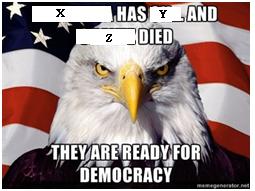 Raspuns : X – Venezuela,Y- petrol (oil), Z- Chavez.Sursa - http://memegenerator.net/instance/35770314 Autor: Sergiu, echipa MagnetOdată, un fost basketbalist care dorea să devină scriitor, i-a dat manuscrisul său pentru recenzie marelui dramaturg Bernard Shaw. După ce-l citi, Shaw îi zise că înţelege de ce acesta nu a putut deveni un mare basketbalist. Dacă v-aţi dat seama şi voi, scrieţi peste un minut acest motivRăspuns : Nu poate arunca la timp la coş (se acceptă răspunsurile care conţin formularea « la timp”)Sursa : http://www.peoples.ru/art/theatre/dramatist/shaw/facts.htmlAutor: Echipa WTHÎn filmul american Doctor Doollitle 2, toate animalele au abilitatea de a vorbi, în afara unuia, vocabularul căruia este limitat la un singur cuvînt. Nu vă întrebăm animalul, nici cuvîntul, peste un minut scrieţi numele celui care a popularizat atît animalul, cît şi cuvîntul.Răspuns : E.A. PoeComentariu : Animalul este corbul, cuvîntul este ”Nevermore”Sursa : FilmulAutor: Echipa WTHDintr-un anumit punct de vedere, nu este deloc paradoxal, dar la sfârşitul anilor 30 ai sec. XX în oraşul Gorki (actualul Nijnii Novgorod) a fost reprofilată o fabrică de vinuri, iar peste un an déjà s-a început fabricarea noilor produse. Cel mai popular produs al acestei fabrici, însă, a început să fie fabricat puţin mai târziu. Care a fost cel mai celebru produs al acestei fabrici?Răspuns: Coctail MolotovComentariu: În 1941 Germania a atacat URSS. Soldaţii sovietici foloseau pe larg sticlele cu lichide inflamabile, numite Coctailurile lui Molotov, în luptele cu tancurile germane.Autor: Alexei Paevschi, adaptat Fala AlexandruEa a apărut de mai multe ori. Iata unele dintre datele sale de naştere: 2 decembrie, 12 octombrie, 2 august. Ea a dispărut de 2 ori, odată acest lucru a fost determinat de producerea evenimentelor de pe 5 ianuarie şi 24 ianuarie în două oraşe est-europene, iar a doua oară de 86 de "povăţuitori".Care este numele ei?Răspuns: MoldovaComentariu: Pe 2 decembrie 1917 a fost Sfatul Ţării a proclamat Republica Democrtică Moldova. Pe 12 octombrie 1924 a fost creată Republica Autonomă Sovietică Socialistă Moldova. Pe 2 august 1940 Sovietul Suprem al URSS a decis formarea Republicii Sovietice Socialiste Moldova. După Votarea lui Alexandru Iona Cuza domnitor al Moldovei (Iaşi 5 ianuarie 1859) şi domnitor al Valahiei (Bucureşti 24 ianuarie 1859) putem vorbi despre dispariţia principatului Moldova. Pe 27 martie 1918, 86 de membri ai Sfatului Ţării (86 de sfătuitori, adică 86 de povăţuitori) au votat unirea Republicii Democratice Moldova cu România, în felul acesta contribuind la dispariţia acestui stat.Autor: Fala AlexandruEpigramă. Autor Gh.Bâlici.În lipsa cenzuriiDintre-atâtea ţări sub soare,
Doar la noi cenzură nu-i:
Despre "viaţa-nfloritoare"
Spui ce vezi, dar…                      !Întrebare: Continuaţi prin trei cuvinte. Răspuns: ”vezi ce spui!”Sursa: http://epigrame.citatepedia.ro/despre.php?s=cenzur%E3 Autor: Liliana Molea Echipa AbricotÎn cartea lui Hose Luis Borges, ”Animale fantastice şi locurile lor de trai”, este descrisă o specie de pasăre, pasărea augur. Caracteristica principală a acestei păsări este faptul că cel ce îi ascultă cîntecul va muri în curînd. Un oarecare vrăjitor, a adormit într-o cameră unde erau mulţi auguri, însă nu a murit, dar după oarecare timp a suferit o comoţie cerebrală. Nu vă întrebăm din ce cauză, numiţi mai bine personajul unei alte opere care a păţit acelaşi lucru din cauza unor farmece.Răspuns : Harry PotterComentariu : Vrajitorul în cauză a crezut că murise deja şi a încercat să treacă prin pereteSursa : Cărţile : Animale fantastice şi locul lor de trai, Harry PotterAutor: Echipa WTHÎntr-o povestire de H. Chesterton, este expusă istoria unui spadasin ce era foarte nepriceput în scrimă, dar care, folosind o sabie mai special, reuşea să învingă adversari mult mai iscusiţi. Totuşi, trucul acesta nu a durat foarte mult el fiind dezarmat de un oponent care a utilizat o altă sabie, tot specială. Peste un minut, numiţi caracteristica acestei ultimi săbii, dacă se ştie că această caracteristică o avea şi o armă de foc din literatura moldovenească.Răspuns : era din lemnSursa : H.Chesterton – Sabia din lemn, M.Ciubotaru – Tunul de lemnAutor: Echipa WTHIn Cupa natiunilor africane la fotbal 2013, jucatorul cu acest prenume a marcat doar de 2 ori – o dată in finala si o dată in sferturi de finală, cu o saptamina inainte. Scrieti acest prenume.Răspuns: Sunday.Comentariu: logic, finala se desfasoara duminica, la fel ca si sferturile. Prin coincidenta, numele unicului marcator din finala este Sunday Mba.Sursa: vizionarea meciurilor.Autor: Grigori AlhazovEroina filmului american scrie un roman despre lucruri inevitabile. Cind ea povesteste despre acest fapt intr-un talk show, prezentatoarea face o gafa si numeste acest roman “Moartea …” Unde anume?Răspuns: in Texas.Comentariu: dupa cum a spus Franklin, doar doua lucruri nu pot fi evitate – moartea si taxele. In engleza romanul se numeste “Death and Taxes”, insa prezentatoarea il numeste “Death in Texas”.Sursa: filmul ”Stranger Than Fiction”.Autor: Grigori AlhazovRUNDA VCe este mai divin decat Dumnezeu,Mau rau decat diavolul,Cei saraci il au,Cei bogati au nevoie de el,Si daca il mananci - mori?   Raspuns : ‘nimic’Echipa AbricotFotograful american Ben Huff a publicat recent un reportaj dintr-o călătorie de a sa pe cea mai nordică şosea din SUA, şoseaua Dalton. Titlul reportajului său, tradus în rusă sună foarte semnificativ şi diferă doar cu o literă de un anumit concept, împărtăşit de Rudyard Kipling, Cecil Rhodes şi alţi oameni de tipul lor. Peste un minut, vă rugăm să scrieţi acest concept. Răspuns : Supremaţia rasei albeSursa : http://esquire.ru/photo/last-roadAutor: Echipa WTHAcest fruct are acceasi denumire in poloneza, suedeza, româna, rusa, portugheza, italiana, germana, franceza etc. Peste un minut, numiti denumirea lui in engleza, daca se stie ca pentru prima data el a ajuns in Anglia in anul 1660, iar in ajutor va poate veni un cocktail care este bautura oficiala al lui Puerto Rico începînd din anul 1978.Raspuns : Pineapple Comentariu: cocktailul Pina Colada in care se foloseste suc de ananas. Sursa : http://www.healthdiaries.com/eatthis/20-facts-about-pineapples.htmlAutor : Ivan BoaghiOdată, marele matematician rus Cebîşev citea o lecţie la Paris, consacrată utilizării matematicii în crearea hainelor. Sala era plină de modelieri, croitori şi creatori de haine de lux. Cebîşev şi-a început lecţia cu o formulare care s-a dorit a fi cît mai simplă, însă la auzul acestei aproximări matematice, toţi modelierii îngroziţi au părăsit sala. Peste un minut vă rugăm să scrieţi ce cuvînt a utilizat Cebîşev, dacă se ştie că antonimul acestui corp, după opinia mai multor femei, este clepsidra.Răspuns : SferaSursa : http://www.math.md/school/zanimat/iumor/iumor.htmlComentariu : El a început discursul cu fraza „Să admitem că corpul uman are formă sferică”Autor: Echipa WTHDin folclorul limbii engleze.

"Dragă X,

Te rog să nu mai răspândeşti zvonuri precum că eu l-aş fi mâncat pe amicul tău Z.
În locul tău aş tăcea, mai ales că toată lumea ştie ce lucruri perverse faceţi voi doi împreună.

Cu respect, Y."

Numiţi X, Y şi Z.Răspuns : X-6, Y-7, Z-9Autor: Echipa WTHFilosoful Jeremy Bentham, înainte de moarte, a hotărât să-şi lase toată averea drept moştenire unui colegiu medical britanic, cu condiţia ca rămăşiţele trupului său să fie prelucrate cum se cuvine şi să asiste la toate şedinţele consiliului director al instituţiei. Măguliţi de oferta financiară a filosofului, spitalul a acceptat condiţiile ciudate ale acestuia şi a îndeplinit-o după moartea sa. Nu cunoaştem dacă iniţial această faptă a fost un secret ruşinos sau nu pentru spital, însă, probabil, este unica situaţie în lume când despre o renumită locuţiune (sintagmă) se poate vorbi la propriu, şi nu la figurat. Care este locuţiunea?Răspuns : Scheletul din dulapEchipa WTHAutorul întrebării, petrecând o vară în SUA, a observat, pe lângă multe altele, o diferenţă ”culinară” între SUA şi statele foste socialiste. Un an mai târziu, un articol din New York Times a încercat să explice această diferenţă. Acest articol, scris de o ucraineancă emigrată cu părinţii în SUA, se numea ”De ce ruşii urăsc X?”. Aici găsim mai multe explicaţii aduse de ruşi, printre care: ”Eu nu urăsc X, pur şi simplu nu înţeleg de ce ar trebui să adăugăm X în Y.” sau ”Atunci când tot timpul eşti înconjurat de X, nu mai ai chef să vezi X şi în Y.” Ce am înlocuit prin X?Răspuns: gheaţăComentariu: Y - băutură. În SUA este foarte răspândit obiceiul de a bea orice băutură, în afară de cea fierbinte, cu gheaţă. Pentru autorul întrebării aceasta a fost o adevărată pacoste pe parcursul călătoriei în SUA.Sursa: http://opinionator.blogs.nytimes.com/2011/08/03/ice-enough-already/?ref=opinionAutor: Eugenia GrosuPe data de 8 mai 1945, în Franţa a avut loc un eveniment foarte şi foarte asemănător cu altul, care a avut loc în 1628, cea mai mare deosebire constînd în faptul că evenimentul de atunci era o afacere internă. Majoritatea din voi, cunosc acest ultim eveniment doar datorită unui prînz. Nu vă întrebăm toponimul ce figura în ambele evenimente, peste un minut, numiți-l, vă rog, pe oricare din participanţii la acest prînz.Răspuns : Oricare din mușchetari: Atos, Portos, Aramis, D’Artagnan. Comentariu : pe 8 mai 1945, garnizoana germana din La Rochelle, a capitulatSursa : Cei 3 Muschetari, http://www.evropa.org.ua/country/france/5_14.htmAutor: Echipa WTHConform unei versiuni, denumirea acestei grupe etnice provine de la cuvântul egiptean "fenehu" -  ce s-ar traduce ca "constructori de corăbii". Acest popor a contribuit la înrăutăţirea situaţiei ecologice de pe un teritoriu. Acest teritoriu, în linii mari, corespunde cu hotarele unui stat contemporan. Care este denumirea acestui stat? Răspuns: LibanComentariu: Conform unei versiuni se presupune că denumirea de "finician" a provenit de la termenul egiptean "fenehu". Una dintre activităţile de bază ale fenicienilor era construcţia corăbiilor, iar in calitate de materie primă era utilizat cedrul libnez. Utilizarea pe larg a acestui material a dus la defrişarea pădurilor din Liban. În antichitate teritoriul actual al Libanului era populat de finicieni. Sursa: http://ru.wikipedia.org/wiki/ФиникияAutor: Fala AlexandruMaterial distributiv: 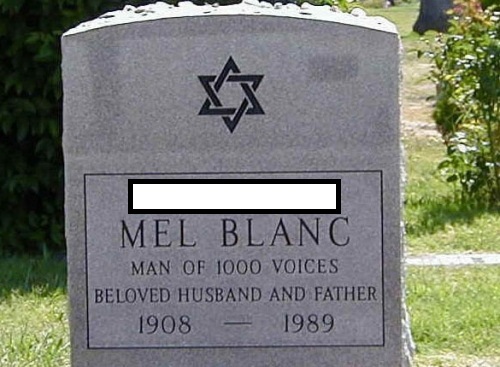 Întrebare: Reconstituiţi epitaful din imagine, prin cîteva cuvinte în limba engleză, ştiind că Mel Blanc a fost un actor american specializat în dublajul desenelor animate şi a lucrat în special pentru Warner Brothers şi Hanna-Barbera, interpretând o gamă largă de personaje, cum ar fi Porky Pig, Daffy Duck, Bugs Bunny, etc.Răspuns: ”that’s all folks” (asta-i tot, oameni buni).Comentariu: aceste cuvinte încheiau desenele animate din seria Looney Tunes (Melodii trăsnite).Sursa: http://ravensbourne.wordpress.com/tag/bbc-radio/ Autor: Liliana Molea, Echipa Abricot